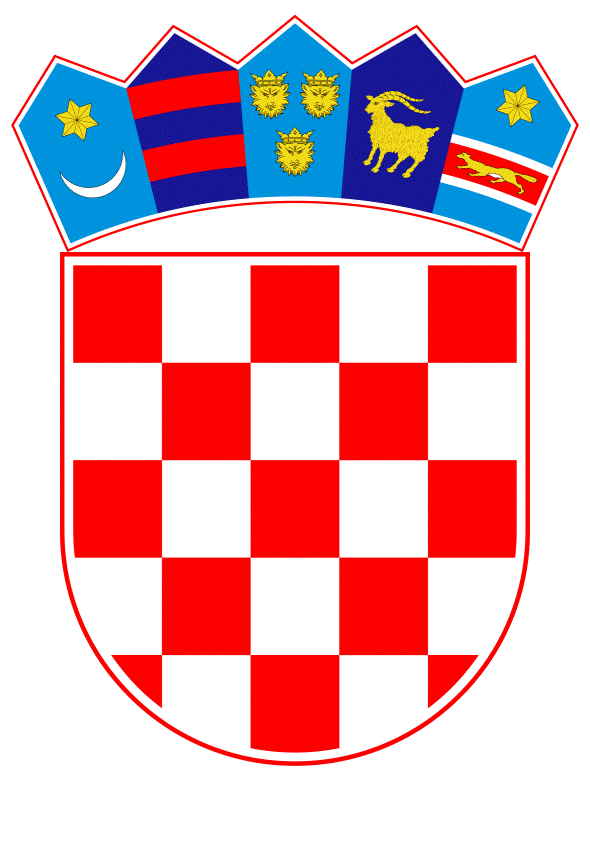 VLADA REPUBLIKE HRVATSKEZagreb,     14. svibnja  2020.______________________________________________________________________________________________________________________________________________________________________________________________________________________________Na temelju članka 31. stavka 2. Zakona o Vladi Republike Hrvatske („Narodne novine“, broj 150/2011, 119/14,  93/16 i 116/18), a u vezi s člankom 22. stavkom 2. Zakona o Fondu za zaštitu okoliša i energetsku učinkovitost („Narodne novine“, broj 107/03 i 144/12), te člankom 15. a stavkom 1. podstavkom 2. Statuta Fonda za zaštitu okoliša i energetsku učinkovitost („Narodne novine“, broj 193/03, 73/04, 116/08, 101/09, 118/11, 67/13, 70/14 i 155/14 – pročišćeni tekst), Vlada Republike Hrvatske je na sjednici održanoj xxx   2020. godine donijela O D L U K Uo davanju suglasnosti na Odluku Upravnog odbora Fonda za zaštitu okoliša i energetsku učinkovitost za sklapanje Ugovora o sufinanciranju EU projekta „Centar za gospodarenje otpadom u Splitsko-dalmatinskoj županiji“ I.Daje se suglasnost na Odluku Upravnog odbora Fonda za zaštitu okoliša i energetsku učinkovitost (KLASA: 024-04/20-03/4, URBROJ: 563-01/69-20-5) od 12. ožujka 2020. godine za sklapanje Ugovora o sufinanciranju EU Projekta „Centar za gospodarenje otpadom u Splitsko-dalmatinskoj županiji“ u iznosu najviše do 86.218.156,28 kuna (bez PDV-a) između Fonda za zaštitu okoliša i energetsku učinkovitost i trgovačkog društva Regionalni centar čistog okoliša d.o.o. II.Ova Odluka stupa na snagu danom donošenja.Klasa: 		Urbroj:		Zagreb, 	           2020. 										PREDSJEDNIK									mr. sc. Andrej PlenkovićO b r a z l o ž e n j e Ministarstvo zaštite okoliša i energetike (u daljnjem tekstu: Ministarstvo) objavilo je 24. prosinca 2018. godine Postupak izravne dodjele bespovratnih sredstava za Centar za gospodarenje otpadom u Splitsko-dalmatinskoj županiji u sklopu Operativnog programa Konkurentnost i kohezija 2014.-2020., Specifični cilj 6i1-Smanjenja količina otpada koji se odlaže na odlagališta (šifra poziva KK.06.3.1.10).Nakon provedenog postupka dodjele bespovratnih sredstava Ministarstvo je donijelo Odluku o financiranju za projektni prijedlog “Centar za gospodarenje otpadom u Splitsko-dalmatinskoj županiji ” (KLASA: 351-04/18-12/62, URBROJ: 517-09-1-2-1-18-8) od 31. prosinca 2018. godine kojom se trgovačkom društvu Regionalni centar čistog okoliša d.o.o. odobrava sufinanciranje predmetnog projekta, a stopa sufinanciranja prihvatljivih troškova iz Kohezijskog fonda iznosi 71,0146199% odnosno maksimalni iznos prihvatljivih troškova projekta iznosi do 322.498.130,90 kuna, te je između trgovačkog društva Regionalni centar čistog okoliša d.o.o., u svojstvu korisnika bespovratnih EU sredstava, Ministarstva, u svojstvu Posredničkog tijela razine 1 i Fonda za zaštitu okoliša i energetsku učinkovitost (u daljnjem tekstu: Fond), u svojstvu Posredničkog tijela razine 2, sklopljen Ugovor o dodjeli bespovratnih sredstava za projekte koji se financiraju iz EU fondova u financijskom razdoblju 2014.-2020. za projekt Centar za gospodarenje otpadom u Splitsko-dalmatinskoj županiji“ (referentni broj: K.K. 06.3.1.10.0001).Sukladno odredbi članka 20. stavak 2. Zakona o Fondu za zaštitu okoliša i energetsku učinkovitost („Narodne novine“ broj 107/03 i 144/12), članka 15.a. stavka 1., članka 22. stavak 3., članka 47. stavak 1. podstavak 2., a u svezi s člankom 49. stavak 1. i člankom 65. stavak 2. Statuta Fonda za zaštitu okoliša i energetsku učinkovitost („Narodne novine“ broj 193/03, 73/04, 116/08, 101/09, 118/11, 67/13, 70/14 i 155/14 – pročišćeni tekst), te članka 8., 11. i 24. Pravilnika o uvjetima i načinu dodjeljivanja sredstava Fonda za zaštitu okoliša i energetsku učinkovitost, te kriterijima i mjerilima za ocjenjivanje zahtjeva za dodjeljivanje sredstava Fonda („Narodne novine“ broj 18/09, 42/12, 73/13, 29/14 i 155/14), Upravni odbor Fonda je na sjednici održanoj dana 12. ožujka 2020. godine, donio Odluku (KLASA: 024-04/20-03/4, URBROJ: 563-01/69-20-5) kojom se trgovačkom društvu Regionalni centar čistog okoliša d.o.o., u svrhu sufinanciranja EU projekta „Centar za gospodarenje otpadom u Splitsko-dalmatinskoj županiji“, a koji procijenjeni troškovi investicije ukupno iznose 611.419.690,00 kuna (bez PDV-a), odobravaju sredstva kapitalne pomoći Fonda u ukupnom iznosu najviše do 86.218.156,28 kuna (bez PDV-a), što čini 18,9853801% procijenjenih i prihvatljivih troškova Projekta koji iznose najviše do 454.129.208,00 kuna (bez PDV-a). Preostalih 10% procijenjenih i prihvatljivih troškova projekta, u ukupnom iznosu od 45.412.920,80 kuna financirati će iz lokalnih sredstava Splitsko-dalmatinska županija. Točkom IV. navedene Odluke daje se suglasnost Fondu, da temeljem citirane Odluke i Odluke o financiranju za projektni prijedlog „Centar za gospodarenje otpadom u Splitsko-dalmatinskoj županiji“ koju je donijelo Ministarstvo, u svojstvu Posredničko tijela razine 1 za Operativni program Konkurentnost i kohezija 2014.-2020., a nakon ishođenja suglasnosti Vlade Republike Hrvatske na ovu Odluku, sukladno općim aktima Fonda, s Korisnikom sklopi Ugovor o neposrednom sudjelovanju Fonda u financiranju Projekta, davanjem sredstava kapitalne pomoći, kojim će se regulirati međusobna prava i obveze, a naročito uvjeti, način i rok isplate sredstava te način praćenja namjenskog korištenja sredstava Fonda.Odobrena sredstva iz točke I. navedene Odluke osigurana su Financijskim planom Fonda za 2020. godinu s projekcijama za 2021. i 2022. godinu na aktivnosti K200003 Gospodarenje otpadom – izgradnja centara za gospodarenje otpadom, ekonomska klasifikacija 386, izvor 31.Stupanjem na snagu navedene Odluke Upravnog odbora Fonda od 12. ožujka 2020. godine, prestaje važiti Odluka Upravnog odbora Fonda (KLASA: 024-04/19-03/8, URBROJ: 563-01/69-19-8) od 22. srpnja 2019. godine.Odredbom članka 22. stavak 2. Zakona o Fondu za zaštitu okoliša i energetsku učinkovitost, propisano je da Fond ne može bez suglasnosti Vlade Republike Hrvatske, odnosno tijela koje ono odredi, ugovoriti poslove čija vrijednost prelazi iznos utvrđen Statutom Fonda, dok je odredbom iz članka 15.a stavak 1. podstavak 2. Statuta Fonda za zaštitu okoliša i energetsku učinkovitost propisano da Upravni odbor odlučuje uz suglasnost Vlade Republike Hrvatske o sklapanju pravnih poslova čija pojedinačna vrijednost prelazi sveukupan iznos od 10.000.000,00 kuna.Slijedom navedenog, Vlada Republike Hrvatske, temeljem članka 31. stavak 2. Zakona o Vladi Republike Hrvatske („Narodne novine“ broj 150/11, 119/14, 93/16 i 116/18), ovom Odlukom daje suglasnost na Odluku Upravnog odbora Fonda od 12. ožujka 2020. godine.  Predlagatelj:Ministarstvo zaštite okoliša i energetikePredmet:Prijedlog odluke o davanju suglasnosti na Odluku Upravnog odbora Fonda za zaštitu okoliša i energetsku učinkovitost za sklapanje Ugovora o sufinanciranju EU projekta „Centar za gospodarenje otpadom u Splitsko-dalmatinskoj županiji“